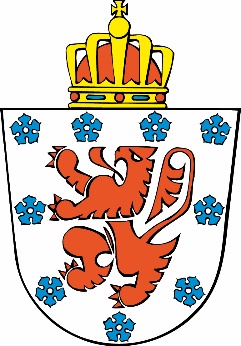 Gemeinde .................................................................. RaumordnungBekanntmachung EINer öffentlichen Untersuchung(1) Kraft Artikel D.VIII.1 des Gesetzbuches über die räumliche Entwicklung (GRE) wird eine öffentliche Untersuchung organisiert, betreffend die Annahme - die Revision:- eines Sektorenplans - eines plurikommunalen Entwicklungsschemas - eines kommunalen Entwicklungsschemas - eines lokalen Orientierungsschemas - eines kommunalen Leitfadens für den Städtebau - eines Areals für einen neu zu gestaltenden Standort - eines Areals für eine Landschafts- und Umweltsanierung - eines Areals für eine städtische Flurbereinigung - eines Enteignungsplans - eines Gebiets mit Vorkaufsrecht - einer Flächennutzungskarte Das Projekt besteht in ………………………………………………………………………………………………………………………………………………………………………………………………………………………..……………………………………………………………………………………………………………………….……………………………(1) Die Person oder Behörde, die die Initiative für - den Plan - das Schema - den Leitfaden - das Areal - die Flächennutzungskarte - trägt, ist   ……………………………………………………………………………(1) Die für die Annahme - die Revision - des Plans - des Schemas - des Leitfadens - des Areals - der Flächennutzungskarte - zuständige Behörde ist………………………………..(1) Das Projekt ist Gegenstand eines Umweltverträglichkeitsberichts - eines Verfahrens zur Bewertung der Umweltauswirkungen in einem grenzüberschreitenden Kontext.Während des Untersuchungszeitraums kann die Akte an folgender Anschrift eingesehen werden: ………..:- (3) werktags von .....h.... bis ….h….;- (1) (4) am .. /.. /…, ../../…. bis 20 Uhr;               an den Samstagen .. /.. /…, ../../… von … h bis …h….Für Einsichtnahmen bis 20 Uhr oder am Samstagmorgen muss der Termin spätestens 24 Stunden im Voraus verabredet werden, bei Herrn/Frau …………. Tel.: …………… E-Mail:……….. Die öffentliche Untersuchung läuft vom ../../…. bis zum ../../….Schriftliche Beanstandungen und Bemerkungen können an das Gemeindekollegium gerichtet werden:- per gewöhnliche Post an folgende Anschrift: ……………….. ……………….. , - per Fax an die Nummer:……..,- (6) per E-Mail an : ………….. - durch Übergabe (5) an Herrn / Frau …………….., mit Büro in …………………….Der Umschlag, das Fernschreiben oder die E-Mail trägt den Vermerk: ……………………Während desselben Zeitraums können die mündlichen Beanstandungen und Bemerkungen nach Verabredung bei (5) Herrn / Frau ………… oder bei der Abschlusssitzung erörtert werden.Die Abschlusssitzung der öffentlichen Untersuchung findet an folgender Anschrift statt:.................................., am ../.. /…. , um……h….(1) Der Berater für Raumordnung und Städtebau - der Umweltberater - die Person, die damit beauftragt ist, Erklärungen über das Projekt abzugeben- ist (5) Herr/Frau…………………. , mit Büro in: …………………………………………._________________________________________________________________________________(1) Unzutreffendes bitte streichen.(2) Das Projekt kurz beschreiben. (3) Bürozeiten.(4) An einem Tag in der Woche bis 20 Uhr oder am Samstagmorgen.(5) Der Raumordnungs- und Städtebauberater, der Umweltberater, das Gemeindekollegium oder der zu diesem Zweck beauftragte Gemeindebedienstete.(6) Nicht verbindlich.